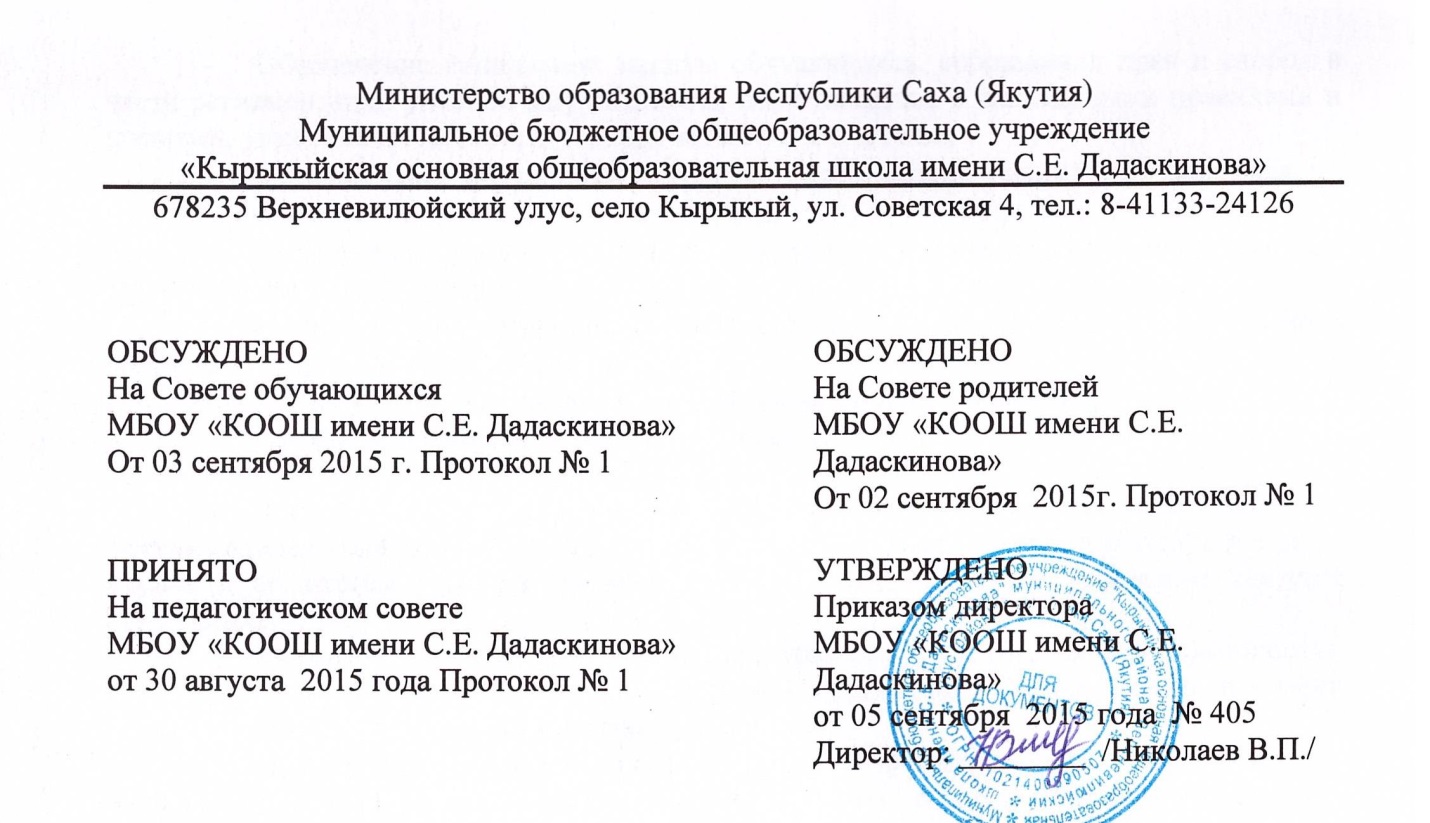 Положение о порядке и основании перевода, отчисления обучающихся МБОУ «Кырыкыйская ООШ имени С.Е. Дадаскинова»Общие положенияНастоящее Положение о порядке и основании перевода, отчисления и восстановления обучающихся МБОУ «Кырыкыйская ООШ имени С.Е. Дадаскинова» разработано на основании Федерального закона «Об образовании в Российской Федерации» от 29.12.2012 г. № 273-ФЗ, Устава и локальных нормативных актов образовательного учреждения.Настоящее положения регламентирует порядок и основания перевода, отчисления и восстановления обучающихся муниципального бюджетного общеобразовательного учреждения «Кырыкыйская ООШ имени С.Е. Дадаскинова» (далее – Учреждение).Порядок и основания перевода При переводе из одного образовательного учреждения в другое образовательное учреждение обучающийся отчисляется в связи с переводом из исходного образовательного учреждения и принимается (зачисляется) в порядке перевода в принимающее образовательное учреждение.Обучающийся может быть переведен в другое образовательное учреждение в следующих случаях: в связи с переменой места жительства; в связи с переходом в другое образовательное учреждение, в том числе в образовательное учреждение, реализующее другие виды образовательных программ; по желанию родителей (законных представителей). Перевод обучающегося из одного общеобразовательного учреждения в другое или из одного класса в другой осуществляется только с письменного согласия или заявления родителей (законных представителей) несовершеннолетнего обучающегося. Перевод обучающегося из одного общеобразовательного учреждения в другое образовательное учреждение может осуществляться в течение всего учебного года при наличии в соответствующем классе свободных мест (наполняемость класса не более 25 человек). При переводе обучающегося документы об образовании: личное дело, табель успеваемости, медицинская карта – передаются принимающему учреждению при условии предоставления справки-подтверждения о зачислении обучающегося в общеобразовательное учреждение. Личное дело обучающегося, как ведомственный документ, не передается из рук в руки ни родителю (законному представителю), ни обучающемуся.  После представления указанных документов, справки-направления директор Учреждения издает приказ о зачислении обучающегося в образовательное учреждение в порядке перевода и представляет справку-подтверждение о зачислении в учреждение. При переводе обучающегося из другого образовательного учреждения прием его осуществляется в соответствии с Положением о порядке приема граждан в МБОУ «Кырыкыйская ООШ имени С.Е. Дадаскинова». Порядок и основания отчисления обучающихся Образовательные отношения прекращаются в связи с отчислением обучающегося из Учреждения. Обучающийся может быть отчислен из учреждения: в связи с получением образования (завершением обучения);по инициативе обучающегося или родителей (законных представителей) несовершеннолетнего обучающегося, в том числе в случае перевода обучающегося для продолжения освоения образовательной программы в другом образовательном учреждении, осуществляющем образовательную деятельность; По инициативе Учреждения за неоднократное неисполнение или нарушение устава Учреждения, правил внутреннего распорядка обучающегося и иных локальных нормативных актов по вопросам организации и осуществления образовательной деятельности. Решение об отчислении несовершеннолетнего обучающегося, достигшего возраста пятнадцати лет и не получившего основного общего образования, принимается с учетом мнения его родителей (законных представителей) и с согласия Комиссии по делам несовершеннолетних и защите их прав при администрации муниципального района «Верхневилюйский улус (район)». Решение об отчислении детей-сирот и детей, оставшихся без попечения родителей, принимается с согласия Комиссии по делам несовершеннолетних и защите их прав и муниципального органа опеки и попечительства.Учреждение должен  проинформировать об отчислении несовершеннолетнего обучающегося Учредителя, Комиссии по делам несовершеннолетних и защите их прав. Учредитель и родители (законные представители) несовершеннолетнего обучающегося, отчисленного из Учреждения не позднее чем в месячный срок принимают меры, обеспечивающие получение несовершеннолетним обучающимся общего образования.Основанием для прекращения образовательных отношений является приказ директора Учреждения об отчислении обучающегося из школы. Права и обязанности обучающегося, предусмотренные законодательством об образовании и локальными нормативными актами Учреждения, прекращаются с даты его отчисления из школы. Отчисление по инициативе обучающегося или родителей (законных представителей) несовершеннолетнего обучающегося, достигшего возраста пятнадцати лет, за исключением отчисления при переводе обучающегося для продолжения освоения образовательной программы в другом образовательном учреждении, осуществляющем образовательную деятельность, производится по заявлению обучающегося или родителей (законных представителей) несовершеннолетнего обучающегося. В заявлении указываются: фамилия, имя, отчество обучающегося; дата и место рождения; класс обучения; причины оставления учреждения. После поступления заявления родителей (законных представителей) несовершеннолетнего обучающегося, достигшего возраста пятнадцати лет и не имеющего основного общего образования, об отчислении обучающегося из списка обучающихся образовательного учреждения Учреждение испрашивает письменное согласие Учредителя и Комиссии по делам несовершеннолетних и защите их прав на отчисление обучающегося достигшего пятнадцати лет по инициативе родителей (законных представителей).После поступления заявления от несовершеннолетнего обучающегося, достигшего возраста пятнадцати лет и не имеющего основного общего образования, об отчислении из Учреждения по собственному желанию, Учреждение должен испрашивать письменное согласие на отчисление обучающегося его родителей (законных представителей) обучающегося и Комиссии по делам несовершеннолетних и защите их прав. Отчисление из Учреждения оформляется приказом директора Учреждения с внесением соответствующих записей в алфавитную книгу учёта обучающихся. Права и обязанности обучающегося, предусмотренные законодательством об образовании и локальными нормативными актами учреждения прекращаются с даты его отчисления из учреждения.Обучающийся, родители (законные представители) несовершеннолетнего обучающегося вправе обжаловать решение об отчислении, принятое по инициативе Учреждения, в установленном законом порядке. 